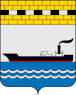 СОВЕТ ДЕПУТАТОВГОРОДСКОГО ОКРУГА НАВАШИНСКИЙНИЖЕГОРОДСКОЙ ОБЛАСТИРЕШЕНИЕ28.03.2024                                                                                                            № 296В соответствии со статей 55 Регламента Совета депутатов городского округа Навашинский, утвержденного решением Совета депутатов городского округа Навашинский от 22.09.2020 № 2Совет депутатов РЕШИЛ:Принять к сведению прилагаемый отчет председателя Совета депутатов о работе Совета депутатов городского округа Навашинский за 2023 год.ОТЧЕТпредседателя Совета депутатов о работе Совета депутатов городского округа Навашинский за 2023 год  Совет депутатов осуществляет свои полномочия в соответствии с Федеральным законом от 6 октября 2003 года № 131-ФЗ «Об общих принципах организации местного самоуправления в РФ», Уставом городского округа Навашинский, Регламентом Совета депутатов, утвержденным планом работы.За период с января по декабрь 2023 года было проведено 15 заседаний Совета депутатов (в том числе 5 заседаний в заочной форме с применением опросных листов для голосования) в ходе которых рассмотрено 68 вопросов. По результатам их рассмотрения принято 68 решений, из них:о бюджете, бюджетном процессе, межбюджетных отношениях, – 8 или 11,8 % от общего числа принятых решений;по вопросам осуществления муниципального контроля – 8 или 11,8 % от общего числа принятых решений;по вопросам исполнения отельных государственных полномочий – 3 или 4,4 % от общего числа принятых решений;о муниципальной собственности, имущественных и земельных отношениях – 11 или 16,2 % от общего числа принятых решений;по вопросам организации деятельности органов местного самоуправления, о муниципальной службе – 32 или 47,0 % от общего числа принятых решений;по благоустройству, градостроительству и землепользованию – 6 или 8,8 % от общего числа принятых решений.В Совете депутатов созданы и действуют четыре постоянные комиссии:комиссия по бюджетной, финансовой и налоговой политике; комиссия по промышленности, ЖКХ, земельным вопросам, экологии и предпринимательству; комиссия по социальной политике и работе с молодежью; комиссия по местному самоуправлению, связям с общественностью, средствами массовой информации и правовой политике.Всего в течение 2023 года проведено 24 заседания постоянных комиссий Совета депутатов.Постоянной комиссией по бюджетной, финансовой и налоговой политике проведено 6 заседаний, рассмотрено 10 вопросов.Постоянной комиссией по промышленности, ЖКХ, земельным вопросам, экологии и предпринимательству проведено 6 заседаний, рассмотрено 12 вопросов.Постоянной комиссией по социальной политике и работе с молодежью проведено 7 заседаний, рассмотрено 14 вопросов.Постоянной комиссией по местному самоуправлению, связям с общественностью, средствами массовой информации и правовой политике проведено 5 заседаний, рассмотрено 10 вопросов.В 2023 году изменения в Устав городского округа вносились 2 раза, в решение о бюджете округа на 2023 год и на плановый период 2024 и 2025 годов изменения вносились 6 раз.Все проекты решений Совета депутатов до рассмотрения на заседании направлялись в прокуратуру, что позволило до принятия правовых актов учесть обоснованные замечания и предложения. В течение 2023 года Советом депутатов рассмотрено:-	шесть протестов Навашинской районной прокуратуры;-	два протеста Нижегородской межрайонной природоохранной прокуратуры;-	четыре предложения в план нормотворческой деятельности;-	четыре заключения на проекты нормативных правовых актов;-	три запроса информации.Копии решений Совета депутатов в соответствии с законодательством направлялись в государственно-правовой департамент Нижегородской области для включения в Регистр муниципальных нормативных правовых актов Нижегородской области.Все решения, принятые в 2023 году, размещены на сайте городского округа Навашинский в сети Интернет (http://navashino.nobl.ru). Нормативно-правовые акты публикуются в газете «Приокская правда» и приложении к газете «Официальный вестник»В течение 2023 года представители Совета депутатов принимали участие в заседаниях Ассоциации представительных органов муниципальных районов, муниципальных округов и городских округов при Законодательном Собрании Нижегородской области.Обращения гражданРабота с обращениями граждан в Совете депутатов городского округа осуществляется в соответствии с Федеральным законом от 2 мая 2006 года                     № 59-ФЗ «О порядке рассмотрения обращений граждан Российской Федерации», Законом Нижегородской области от 7 сентября 2007 года № 124-З «О дополнительных гарантиях права граждан на обращение в Нижегородской области» на основе принципов объективности, всестороннего рассмотрения вопроса и индивидуального подхода.Формами работы с гражданами являются: прием письменных обращений граждан, личный прием, устные обращения и консультации.Все обращения, поступившие за отчетный период в Совет депутатов городского округа Навашинский в письменной форме, в форме электронных документов, индивидуальные и коллективные обращения зарегистрированы и рассмотрены в установленном порядке. Обращения граждан рассматриваются в соответствии со сроками, определенными федеральным законодательством и законодательством Нижегородской области.В 2023 году для обратившихся граждан наиболее актуальными вопросами были вопросы благоустройства, жилищно-коммунальной сферы. Для информирования граждан о деятельности Совета депутатов активно используется официальный сайт администрации городского округа Навашинский, где размещаются нормативные документы, планы мероприятий, справочная и другая информация.Противодействие коррупцииВ соответствии с внесенными изменениями в Закон Нижегородской области «О противодействии коррупции в Нижегородской области» от                         3 апреля 2023 года № 35-З, депутатами Совета депутатов городского округа Навашинский в срок до 30 апреля 2023 года были направлены в Управление по профилактике коррупционных правонарушений Нижегородской области уведомления, по форме утвержденной Губернатором Нижегородской области об отсутствии сделок предусмотренных частью 1 статьи 3 Федерального закона от 3 декабря 2012 года № 230-ФЗ «О контроле за соответствием расходов лиц, замещающих государственные должности, и иных лиц их доходам». Сроки сдачи уведомлений не нарушены. Отчетная кампания прошла успешно.Осуществление контрольных функцийВ целях осуществления контроля за решением вопросов местного значения депутаты заслушивали отчеты должностных лиц об исполнении бюджета округа, программ, отдельных решений, принятых Советом депутатов и т.д., в частности: главы местного самоуправления о результатах своей деятельности и деятельности администрации;председателя Совета депутатов о работе Совета депутатов городского округа;председателя контрольно-счетной инспекции о результатах деятельности по осуществлению внешнего муниципального финансового контроля;комитета по управлению муниципальным имуществом об исполнении прогнозного плана приватизации объектов муниципальной собственности;управления образования о подготовке образовательных учреждений округа к новому 2022/2023 учебному году;администрации городского округа о готовности ЖКХ, объектов социальной сферы к осенне – зимнему периоду.Планы и задачиСовету депутатов в текущем году предстоит продолжить работу: -	по осуществлению контрольных функций за исполнением решений Совета депутатов;-	по разработке и принятию нормативных актов, в том числе изменений в Устав городского округа, связанных с реализацией национальных, региональных и местных проектов и программ на территории муниципального образования;-	по приведению нормативно-правовой базы городского округа в соответствие с требованиями действующего законодательства;-	по совершенствованию взаимодействия депутатского корпуса с избирателями, администрацией округа и организациями, расположенными на территории городского округа.___________________Об отчете председателя Совета депутатов о работе Совета депутатов городского округа Навашинский за 2023 годПредседатель Совета депутатов                                   В.А. Бандин                                  Глава местного самоуправления                                           Т.А. БерсеневаПриложение к решению Совета депутатов городского округа Навашинскийот 28.03.2024 № 296